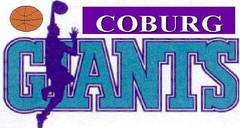 EXTENSION OF THE CURRENT JUNIOR DOMESTIC BY-LAWS1.  	REP PLAYER DEFINITION 	a.	A representative player is defined as: 	i.	Any player currently registered to a VJBL or State-level representative team  	ii. 	Players registered to teams of VJBL Regional level  	b. 	A player is deemed a representative player: 	i. 	While the player remains a current player. 	ii. 	For the duration of the current representative season, irrespective of the player ceasing 		to play in that season for whatever reason. 	c. 		A player is deemed to not be representative player: 		i. 	When the current rep season has expired (for VJBL competition, this currently 			occurs in late September) and the player is not participating in representative 			try-outs for the next season. 	2. 	LIMITS UPON REPRESENTATIVE PLAYERS IN JUNIOR DOMESTIC TEAMS. 	a. 	Teams will be nominated by clubs for competition based upon the following: 	b.	For Winter Season, currently April to September, representative status will be counted as per 		above. 	c.	 For Summer Season, currently October to March, the team nomination/registration period will 		draw upon the representative player’s status per the preceding representative season, to be 		amended by the end of the grading period. 	d.  CJDC reserves the right to promote “A” grade team/s to next age division for the betterment of the             players and competition	e.      The governing committee of the competition may, at its discretion, combine grades in the                 interests of grade viability. 3. 	DECLARATION OF REPRESENTATIVE STATUS 	a. 	For the purposes of player registration, a club must: 	i. 	Provide the means of registration so that each player must declare representative status  	b.		In the event of the competition administration becoming aware of any failure to 				accurately declare representative status per the above: 		i. 	If by a club, the administration, at its discretion, may impose one or more of 			immediate cessation of involvement of the player, a penalty of $50 per game 			payable by the club to the Association, and team forfeiture of games played. 		ii. 	If by a club over multiple occurrences, the administration, at its discretion, may 			deregister the player, the team and/or the club. 4. 		PLAYING “OUT OF AGE” 	a. 		Any representative player participating in an older age group than allowed under 				eligibility bylaws: 		i. 	Is still deemed a rep player 		ii. 	Must not play in any team that would then cause that team to exceed the 				allowable number of rep players for teams in that grade. Boys Boys Girls Girls Number of rep players Grades for nomination Number of rep players Grades for nomination 3 or more A 3 or more A 3 A or B 3 A or B 2 A, B or C 2 A, B or C 1 A, B, C or D 1 A, B, C, or D0                           A,B,C, or D0                           A,B,C, or DA, B, C, or DA, B, C, or D